     FORMATION CONTINUE 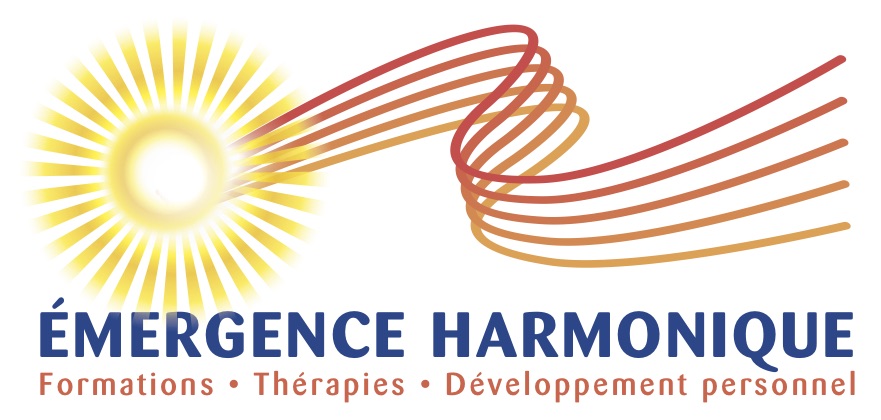 Prise en charge de populations spécifiques         BULLETIN D’INSCRIPTION Bulletin d’inscription à retourner, complété et accompagné de votre acompte de 100 euros, à l’ordre de Karine HURY – 62 avenue Parmentier - 75011 ParisMERCI D’ÉCRIRE EN LETTRES CAPITALESNom  ____________________________________   Prénom ______________________________Promotion _______________________________________________________________________Adresse __________________________________________________________________________________________________________________________________________________________Code postal  _________________   Ville _____________________________________________E-mail ___________________________________________________________________________Tél. ___________________________   Inscription à la Formation Continue « Adolescents et mère/nourrisson » 
       1 journée pleine - Coût : 200€Inscription à la Formation Continue « Infertilité et adoption » 
       1 journée pleine - Coût : 200€AcompteJe verse un chèque d’acompte de 100 euros à l’ordre de Karine HURY et je verserai le solde, soit 100 euros, le jour du premier module. Le chèque d’acompte n’est encaissé qu’au début du module.MODALITES PRATIQUES• DURÉE : 1 jour par module (soit 7 heures par module) • TARIF : 200 euros par jour • HORAIRES : 9h30-13h30 et 14h30-18h00. 1 heure de pause déjeuner, 
                       arrivée possible dès 9H15• Une confirmation de votre inscription vous sera envoyée par mail ou SMS dès réception de votre bulletin d’inscription. Pour plus de renseignements, vous pouvez appeler Karine HURY au 06 80 59 99 53• Les informations personnelles communiquées dans ce formulaire sont confidentielles et ne font l’objet d’aucun traitement autre que la gestion des sessions proposées et l’information sur les activités d’Emergence Harmonique. CONDITIONS PARTICULIERESModalités de paiementA l’inscription : Tout formulaire d’inscription doit être accompagné d’un acompte de 100€, à l’ordre de karine Hury Durant la formation : le solde du module soit 100€, sera réglé le jour de la formation.Aucun chèque ne sera encaissé avant le début de la formation.Confirmation de l’inscriptionL’inscription est confirmée et définitive lorsque les 14 jours de rétractation après la date de signature de l’inscription sont écoulés. (Article L-221-2 et suivants du code de la consommation). Aucune somme n’est encaissée avant la fin de ce délai de rétractation.Conditions générales d’inscriptionLe cycle de formation continue « Extension de la méthode » forme un tout indivisible. Si vous vous inscrivez pour ce cursus, vous vous engagez à aller jusqu’au bout de la journée. Tout cycle commencé est dû en totalité sauf en cas d’abandon pour cause de force majeure dûment reconnue. Le nombre de participants par session étant limité, les inscriptions seront prises dans l’ordre de réception des bulletins. En cas de désistement ou d’annulation -1/ plus de 15 jours avant le début d’un module, votre chèque d’acompte vous sera rendu, -2/ moins de 15 jours avant la formation, et quelles que soient les raisons de ce désistement, le chèque d’acompte restera acquis à Karine HURY.Par ailleurs, si le nombre de participants au stage est insuffisant ou pour des raisons de force majeure, l’organisatrice se réserve le droit de l’annuler ou de le reporter à une date ultérieure. Dans ce cas, les règlements seront retournés ou attribués à une formation ultérieure. Les modalités pratiques de votre inscription vous parviendront par mail ou par courrier un mois avant le début de l’activité – merci de communiquer une adresse électronique valide.Je certifie avoir lu et accepté les conditions particulières et générales au verso Lu et approuvé (mention manuscrite) :  ____________________________________________Le (mention manuscrite) :  ___________________   Signature :  _________________________Emergence Harmonique - 98 Bd Kellermann 75013 Paris - Tel : +33 (0)1 45 89 66 60 / 06 24 10 47 34 - www.emergence- harmonique.fr - contact@emergence-harmonique.fr RCS PARIS : 511368821 - Code NAF : 8559A Déclaration d’activité enregistrée sous le numéro 11 75 44481 75 auprès du préfet de région d’Ile de France N° TVA Intracommunautaire : FR 65 511 368 821.                                                                                                                                          Karine HURY– 62 avenue Parmentier 75011 Paris - Tel : 06 80 59 99 53 - www.votre-renaissance.fr 